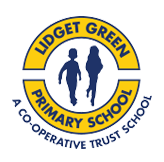 Long Term Plan – Art & DesignAutumn 1Autumn 2Spring 1Spring 2Summer 1Summer 2NurseryArtist Studied - Autumn 1Van Gogh- Sunflowers painting Artist Studied - Autumn 2Wassily Kandinsky- circles Experimenting with material and different textures for collage activity.Colour of the week Draw and paint from their imagination and observation adding details to their work e.g. drawing animals/ pets. Introduce children to the work of artists from across times and cultures. Help them notice where features of artists’ work overlap with the children’s, for example in details, colour, movement or line.Artist Studied - Autumn 1Van Gogh- Sunflowers painting Artist Studied - Autumn 2Wassily Kandinsky- circles Experimenting with material and different textures for collage activity.Colour of the week Draw and paint from their imagination and observation adding details to their work e.g. drawing animals/ pets. Introduce children to the work of artists from across times and cultures. Help them notice where features of artists’ work overlap with the children’s, for example in details, colour, movement or line.Artists Studied - Spring 1Artist- Mark Rothko- colour field paintings -exploring colour - Painting ourselves, drawing our family and friendsArtists Studied - Spring 2Mick Manning- illustrates children’s books Francis Frith- old photograph of Bradford   Develop own ideas and decide which materials to use to express them.Develop drawing and model-making e.g. spend sustained time alongside children to develop their own creative ideas. Talk together about the meaning’s children give to their drawings and models.  Draw and paint from their imagination and observation adding details to their work e.g. characters from stories or imagination Explore colour mixing and talk about differences between colours. Begin to show different emotions in their drawings and paintings, like happiness, sadness, fear etc.Introduce children to the work of artists from across times and cultures. Help them to notice where features of artists’ work overlap with the children’s, for example in details, colour, movement or line.Artists Studied - Spring 1Artist- Mark Rothko- colour field paintings -exploring colour - Painting ourselves, drawing our family and friendsArtists Studied - Spring 2Mick Manning- illustrates children’s books Francis Frith- old photograph of Bradford   Develop own ideas and decide which materials to use to express them.Develop drawing and model-making e.g. spend sustained time alongside children to develop their own creative ideas. Talk together about the meaning’s children give to their drawings and models.  Draw and paint from their imagination and observation adding details to their work e.g. characters from stories or imagination Explore colour mixing and talk about differences between colours. Begin to show different emotions in their drawings and paintings, like happiness, sadness, fear etc.Introduce children to the work of artists from across times and cultures. Help them to notice where features of artists’ work overlap with the children’s, for example in details, colour, movement or line.Artist Studied - Summer 1Hungry Caterpillar illustrations inspired by Eric Carle- Artist Artist Studied - Summer 2Artist- Claude Monet-Water Lilies paintingSunset painting Observational painting and drawingDraw and paint from their imagination and observation adding details to their work e.g. drawing life cycle of caterpillar or plant. Explore colour mixing and talk about differences between colours. Junk modelling- making mini beasts  Develop own ideas and decide which materials to use to express them e.g. building vehicles/houses  Explore colour mixing and talk about differences between colours. Begin to show different emotions in their drawings and paintings, like happiness, sadness, fear etc.Introduce children to the work of artists from across times and cultures. Help them to notice where features of artists’ work overlap with the children’s, for example in details, colour, movement or line.Artist Studied - Summer 1Hungry Caterpillar illustrations inspired by Eric Carle- Artist Artist Studied - Summer 2Artist- Claude Monet-Water Lilies paintingSunset painting Observational painting and drawingDraw and paint from their imagination and observation adding details to their work e.g. drawing life cycle of caterpillar or plant. Explore colour mixing and talk about differences between colours. Junk modelling- making mini beasts  Develop own ideas and decide which materials to use to express them e.g. building vehicles/houses  Explore colour mixing and talk about differences between colours. Begin to show different emotions in their drawings and paintings, like happiness, sadness, fear etc.Introduce children to the work of artists from across times and cultures. Help them to notice where features of artists’ work overlap with the children’s, for example in details, colour, movement or line.ReceptionAutumn 1Draw with increasing complexity and detail e.g. drawings of themselves and their families.Explore colour and colour mixing e.g. fruit for Handa’s surprise and colours of owl babies/ self-portraits.Use a variety of different materials and resources e.g. painting, using a variety of different materials to create faces, using natural resources to create owl babiesAutumn 2Explore how to create new colours - make autumn colours using colour mixing.Explore and use a variety of materials and techniques and begins to use them to express their ideas and feelingsAutumn 1Draw with increasing complexity and detail e.g. drawings of themselves and their families.Explore colour and colour mixing e.g. fruit for Handa’s surprise and colours of owl babies/ self-portraits.Use a variety of different materials and resources e.g. painting, using a variety of different materials to create faces, using natural resources to create owl babiesAutumn 2Explore how to create new colours - make autumn colours using colour mixing.Explore and use a variety of materials and techniques and begins to use them to express their ideas and feelingsSpring 1Explore how to create new colours.Make independent creations (pictures, models, ‘small worlds’ etc. linking to traditional tales) using a variety of materials and techniques and building on previous learning.Talk about what they have created and how they created it.Spring 2Make independent creations (pictures, models, ‘small worlds’ etc. linking to transport and travel around the world and buildings in their local environment) using a variety of materials and techniques and building on previous learning.Talk about what they have created and how they created it.Create collaboratively, sharing ideas, resources and skills e.g. using deconstructed play materials outside, making transport and buildings. Spring 1Explore how to create new colours.Make independent creations (pictures, models, ‘small worlds’ etc. linking to traditional tales) using a variety of materials and techniques and building on previous learning.Talk about what they have created and how they created it.Spring 2Make independent creations (pictures, models, ‘small worlds’ etc. linking to transport and travel around the world and buildings in their local environment) using a variety of materials and techniques and building on previous learning.Talk about what they have created and how they created it.Create collaboratively, sharing ideas, resources and skills e.g. using deconstructed play materials outside, making transport and buildings. Summer 1Use and explore a variety of materials, tools and techniques, experimenting with colour, design, texture, form and function. Link with books and topic e.g. paintings, drawings, collage, modelling etc of flowers, plants and chicks, animals which lay eggs, fruit and vegetables.Share their creations, explaining the process they have used.Summer 2Paintings, drawings, collage, modelling etc of farm animals, pets, sea-life and rainforest animals.Share their creations, explaining the process they have used.Summer 1Use and explore a variety of materials, tools and techniques, experimenting with colour, design, texture, form and function. Link with books and topic e.g. paintings, drawings, collage, modelling etc of flowers, plants and chicks, animals which lay eggs, fruit and vegetables.Share their creations, explaining the process they have used.Summer 2Paintings, drawings, collage, modelling etc of farm animals, pets, sea-life and rainforest animals.Share their creations, explaining the process they have used.Autumn 1Autumn 2Spring 1Spring 2Summer 1Summer 2Year One MaterialsCollage: Cut, glue and trim material to create images from a variety of media Experiment with different materials to design and make products.The Great Fire of LondonStructures: Make structures by joining simple objects togetherExperiment with different materials to design and make products.Christmas StockingsFabric: Sort, cut and shape fabrics and experiment with ways of joining them.Under the SeaPainting: Exploring tone by mixing colours with black and white.Experiment with different materials to design and make products.Printing: Make marks in print using found objects and basic tools and use these to create repeating patternsPTBFBDrawing: Create observational drawings through sketchingUse artwork to record ideas, observations and experiences.Traditional TalesDrawing: Create traditional tale drawings from imagination or observation using a variety of tools including pencils, rubbers, crayons, pastels, felt tips, charcoal, chalk and other dry media to represent objects using lines.Use artwork to record ideas, observations and experiences.Field to ForkYear TwoAmazing AnimalsPrinting: Use a variety of techniques including carbon printing relief, press and fabric printing and rubbings.Superheroes Fabric: Develop techniques to join fabrics and apply decorations such as a running or over stitch.CastlesSculpting: Experiment with basic tools on rigid and flexible materials.PTBFBDrawing: Create observational drawings, experimenting with tones using pencils, chalk or charcoal.The History of FlightDrawing: Create observational or imagined drawings, experimenting with tones using pencils, chalk or charcoal.The Great OutdoorsPrinting: Use a variety of techniques including press printing, fabric printing and rubbingsAutumn oneAutumn twoSpring oneSpring twoSummer oneSummer twoYear ThreeThe Stone AgePaintingThe Stone AgeSketchingRocks & FossilsPrintingPTBFBWeaving & Observational drawingsAncient EgyptCollageAncient EgyptMixed mediaYear FourInvaders & SettlersCollageInvaders & SettlersSculptingThe Romans Observational drawingsPTBFBPainting: David HockneyEurovisionIcelandPrintingYear FiveConflictWillfred.S.HainesConflictAncient GreecePTBFBSpacePeter ThorpeSpaceYear SixEarly Islamic CivilisationEarly Islamic CivilisationPTBFBSouth America 